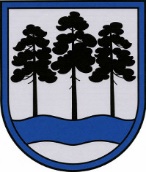 OGRES  NOVADA  PAŠVALDĪBAReģ.Nr.90000024455, Brīvības iela 33, Ogre, Ogres nov., LV-5001tālrunis 65071160, e-pasts: ogredome@ogresnovads.lv, www.ogresnovads.lv PAŠVALDĪBAS DOMES SĒDES  PROTOKOLA IZRAKSTS38.Par Ogres novada pašvaldības saistošo noteikumu Nr.9/2024 “Par rūpnieciskās zvejas tiesību iznomāšanas kārtību Ogres novadā” izdošanu Pašvaldību likuma 4. panta pirmās daļas 20. punkts nosaka, ka pašvaldības uzdevums ir veicināt dabas kapitāla ilgtspējīgu pārvaldību un apsaimniekošanu, kā arī noteikt publiskā lietošanā esoša pašvaldības īpašuma izmantošanas kārtību. Savukārt Zvejniecības likuma 5. panta ceturtā daļa uzdod pašvaldībai zvejniecību regulējošos normatīvajos aktos noteiktajā kārtībā organizēt valstij piederošo zvejas tiesību izmantošanu un uzraudzīt privāto zvejas tiesību izmantošanu ūdeņos, kas atrodas pašvaldības administratīvajā teritorijā. Tāpat Zvejniecības likuma 7. panta otrā daļa precizē personu loku uz ko attiecas konkrētie noteikumi. Valsts un pašvaldības institūcijas valstij piederošās zvejas tiesības zvejniecību regulējošos normatīvajos aktos noteiktajā kārtībā var nodot (iznomāt) tādām personām, kuras veic pašpatēriņa zveju vai kuras saņēmušas speciālo atļauju (licenci) komercdarbībai attiecīgajos ūdeņos. Pamatojoties uz augstāk minēto, ir sagatavots saistošo noteikumu projekts “Par rūpnieciskās zvejas tiesību iznomāšanas kārtību Ogres novadā” un paskaidrojuma raksts. Saistošo noteikumu mērķis ir noteikt kārtību, kādā tiek organizēta rūpnieciskās zvejas tiesību iznomāšana Ogres novada pašvaldības administratīvajā teritorijāSaistošie noteikumi izstrādāti atbilstoši Latvijas Republikas zvejniecības normatīvajiem aktiem, saskaņā ar Zvejniecības likuma 5. panta ceturto daļu, 7. panta otro daļu, 10. panta piekto daļu, 11. panta pirmo, otro daļu, 10. panta piekto daļu un Ministru kabineta 2009.gada 11. augusta noteikumiem Nr. 918 "Noteikumi par ūdenstilpju un rūpnieciskās zvejas tiesību nomu un zvejas tiesību izmantošanas kārtību", Ministru kabineta 2014.gada 23.decembra noteikumiem Nr. 796 "Noteikumi par rūpnieciskās zvejas limitiem un to izmantošanas kārtību iekšējos ūdeņos".Atbilstoši Pašvaldību likuma 46. panta trešajai daļai, lai informētu sabiedrību par noteikumu projektu un dotu iespēju sabiedrībai izteikt viedokli, saistošo noteikumu projekts no 2024. gada 22. februāra līdz 2024. gada 8. martam tika nodots  sabiedriskai apspriešanai  Pašvaldības oficiālajā tīmekļvietnē www.ogresnovads.lv sadaļas “Sabiedrības līdzdalība”, apakšsadaļā "Saistošo noteikumu projekti". Viedokļa noskaidrošanas periodā no iedzīvotājiem priekšlikumi vai viedoklis par Saistošo noteikumu projektu netika saņemts. Ņemot vērā minēto un saskaņā ar Pašvaldību likuma 44. panta pirmo daļu,balsojot: ar 20 balsīm "Par" (Andris Krauja, Artūrs Mangulis, Atvars Lakstīgala, Dace Kļaviņa, Dace Māliņa, Dace Veiliņa, Daiga Brante, Dainis Širovs, Dzirkstīte Žindiga, Egils Helmanis, Gints Sīviņš, Indulis Trapiņš, Jānis Iklāvs, Jānis Kaijaks, Jānis Siliņš, Kaspars Bramanis, Pāvels Kotāns, Raivis Ūzuls, Rūdolfs Kudļa, Valentīns Špēlis), "Pret" – nav, "Atturas" – nav, Ogres novada pašvaldības dome NOLEMJ:Izdot Ogres novada pašvaldības saistošos noteikumus Nr.9/2024 “Par rūpnieciskās zvejas tiesību iznomāšanas kārtību Ogres novadā”, turpmāk – Noteikumi (pielikumā). Uzdot Ogres novada pašvaldības Centrālās administrācijas Juridiskajai nodaļai triju darbadienu laikā pēc Noteikumu un paskaidrojuma raksta parakstīšanas nosūtīt tos saskaņošanai Vides aizsardzības un reģionālās attīstības ministrijai un Zemkopības ministrijai.Uzdot Ogres novada pašvaldības Centrālās administrācijas Juridiskajai nodaļai pēc Noteikumu saskaņojuma saņemšanas no Vides aizsardzības un reģionālās attīstības ministrijas un Zemkopības ministrijas triju darbadienu laikā nosūtīt tos publicēšanai oficiālajā izdevumā “Latvijas Vēstnesis”.Uzdot Ogres novada pašvaldības Centrālās administrācijas Komunikācijas nodaļai pēc Noteikumu spēkā stāšanās publicēt Noteikumus Ogres novada pašvaldības oficiālajā tīmekļvietnē.Uzdot Ogres novada pašvaldības Centrālās administrācijas Kancelejai pēc Noteikumu spēkā stāšanās nodrošināt Noteikumu brīvu pieeju Ogres novada pašvaldības ēkā.Uzdot Ogres novada pašvaldības pilsētu un pagastu pārvalžu vadītājiem pēc Noteikumu spēkā stāšanās nodrošināt Noteikumu brīvu pieeju pašvaldības pilsētu un pagastu pārvaldēs.Kontroli par lēmuma izpildi uzdot Ogres novada pašvaldības izpilddirektoram.(Sēdes vadītāja,domes priekšsēdētāja E.Helmaņa paraksts)Ogrē, Brīvības ielā 33Nr.52024. gada 27. martā